Publicado en  el 20/01/2017 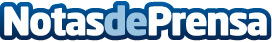 El nuevo modelo de deportivas Nike Zoom Air permite practicar ejercicio sin dejar de lado el estilo Las zapatillas permiten gracias a su amortiguación que los pies se adapten de manera cómoda Datos de contacto:Nota de prensa publicada en: https://www.notasdeprensa.es/el-nuevo-modelo-de-deportivas-nike-zoom-air Categorias: Fotografía Moda Sociedad Otros deportes http://www.notasdeprensa.es